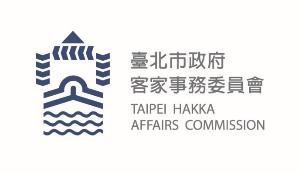 「臺北夥房八月半」體驗客庄產業，相約客家公園，共下來尞！ 【活動時間】107年9月22日（六） 14：00-20：30【活動開幕式】107年9月22日（六） 17：55-18：15【活動地點】臺北市客家文化主題公園中央草坪(臺北市汀州路三段2 號)新聞聯絡人：臺北市客委會　  黃奕僑 02-27026141#310，0988-725765　　　　　　客家文化基金會　林聖賢 02-23691198#513，0935-600822業務聯絡人：客家文化基金會　鍾侑君 02-23691198#508，0930-776609財團法人台北市客家文化基金會將於107年9月22日在客家文化主題公園舉辦「臺北夥房八月半」中秋活動，中秋節是敬天感恩的時節，客家稱作「八月半」，客家人十分重視這一節日，以中秋佳節為主題，最單純的團聚情感為主軸，本次活動結合台北市六堆客家會，以六堆高樹農特產芋頭為主題之一，並邀請年輕一輩的臺北客家青年協助策展，活動當日園區將有竹夢市集、六堆高樹芋頭推廣展、芋頭食材研究會等原鄉客庄產業推廣。與此同時也邀請六堆客家歌謠班、六堆薩克斯風管樂團等鄉親社團，帶來現場演出，讓世代能夠透過音樂產生交流。晚間壓軸演出，邀請了金曲歌手 羅思容老師、客家文化學者 張典婉老師及歡喜扮戲團 團長彭雅玲老師，帶領客家女詩人與藝術家們進行「客家女聲」演出，以詩歌吟唱的表演方式，展現現代客家女性的新風貌。除了舞台演出節目，園區從下午二點開始就陸續舉辦「大大市集-惜物免費分享」、芋頭小食手作教室DIY、客語小挑戰等各項有趣活動，歡迎民眾與親朋好友共下來公園尞。端午、中秋、春節三節是中華民族的三大節慶，希望藉由民俗節慶相關活動的策劃及辦理，讓客家文化主題公園變成民眾的夥房，讓來自不同地方，說不同語言的民眾，都能在同一個地方共度佳節。本次中秋活動內容豐富有趣，歡迎各界媒體前來採訪指教。【採訪重點】六堆高樹芋頭推廣展、芋頭食材研究會每年農曆八月中秋節前後，是芋頭收成的季節，早期客家人視為豐收與團圓的象徵。於是會將含有大量澱粉的芋頭當作食材，放進日常食用的粄裡做成芋粄，用來敬神或拜祖先。今年基金會邀請台北六堆客家會將六堆高樹農產「芋頭」作為主題，與原鄉客庄產業結合、串聯屏東六堆高樹鄉親，將其社區發展的芋頭產業整合成動靜態展示，讓民眾可透過展示了解原鄉農業發展，知道芋頭品牌不只有大甲、甲仙，高樹芋頭也是臺灣在地食材之一。同時也請綠色餐飲指南及水花園有機農夫市集協助，配合臺北市五間綠色餐廳：小小蔬房、呷米蔬食/素食餐廳、裸得好餐廳、大樹下健康餐飲、泔米食堂，以「芋頭食材研究會」為名，用高樹芋頭研發創意料理並分享食物與食譜，藉此加深高樹芋頭在民眾心中之印象。而創意料理食譜也將於八月半活動結束後轉置於文化中心一樓電梯間展出，繼續推廣原鄉客庄農業。大大市集-惜物免費分享 以惜物為中心的理念，正是客家精神與生活文化的一環，大大市集的生成，來自於惜物精神的延伸，實際行動是將家裡用不到的物品，以換物或免費贈與的方式，讓有需要的人延續物品的價值，自己也能有機會找到所需，過度生產的環境裡，讓原有已生產的物品盡其用（全程不以金錢交易），單純的以分享為出發。市集之名「大大」一詞，來自網路上對人的尊稱，多用於稱呼在某個領域有專精的人，或是該領域的前輩，這些人通常願意將自己擁有的資源公開免費提供給他人，因此常獲得其他人一句「感謝大大無私分享」。在中秋前夕，由公園主辦並提供場地，請 CULTU-RE EXPERIMENT文化實驗團隊協助，開放民眾在9月22日當天直接攜帶想分享的物品到園區自由參與，期望來大大市集的民眾能藉由換物、贈物的行動，共同珍惜生活中的每一個物件。客家女聲：今晚的月亮很客家由客家女詩人及藝術家組成的客家女聲，臺北首演將在客家文化主題公園優雅上演。客家女性一向以其「勤勞」、「儉樸」、「勇敢」、「善良」等美德廣為稱道，但時至今日，客家女性也有新的樣貌與聲音，這次客家女聲回到台北，希望在首善之都的首演，能夠讓更多人看見客家女性的現代新角色。參與展演的詩人與藝術家為張典婉、張芳慈、葉莎、若琳江、張簡祐希、施懿倫、李文玫、彭歲玲、陳美燕、王春秋、林菊英、彭雅玲，同時也邀請金曲歌手羅思容共同演出。舞台表演舞台表演時間活動內容17：55-18：00開幕18：00-18：15來賓致詞18：15-18：30六堆客家歌謠班18：30-18：45客家女聲：今晚的月亮很客家週邊活動週邊活動09:00-20:30竹夢市集09:00-20:30竹夢市集14:00-20:30六堆高樹芋頭推廣展區&14:00-20:30芋頭創意料理展14:00-20:30大大市集-惜物免費分享14:00-20:30大大市集-惜物免費分享手作體驗手作體驗14:00-15:00芋粄15:30-16:30芋圆17:00-18:00芋頭月光餅 